APPENDIX F.1This Moving and Handling Pack is to replace all previously implemented plans.ServicingYOUR MOBILE HOISTYOUR CEILING TRACK HOISTHOIST BATTERYRemember to charge the battery as per manufacturer’s instructions – they do vary, (some need trickle charging).  It is best to keep the battery on charge when not in use.Most batteries will do 20 lifts before needing charging.  (If the battery will only do a few lifts before needing charging, the battery needs replacing).Number of Slings:SLING – WASHING INSTRUCTIONSFollow the manufacturer’s instructions.The washing instructions are on the sling and the label must be readable.  (If it is not; then phone the Customer Service Centre: 01522 782155 to request a new sling).Your sling can be washed at a high temperature (see label) but do not tumble dry the sling.GENERAL POINTS FOR HOISTINGFollow Moving and Handling Plan at all times.Please check slings before each use.When using the hoist – DO NOT RUSH.Prepare – ensure all furniture/equipment is in place.Watch the ‘boom’ – particularly when moving the hoist into position.Before lifting up in sling ensure all correct loops are in place on the hoist bar.As raising check arms/hands etc. are not going to become trapped.Do not put brakes on hoist when hoisting – unless specifically advised to do so.Hoisting is for transfers from bed to chair, etc., it is not for transporting.If you are unsure – ask for help – ring the Customer Service Centre 01522 782111Photo/Picture (showing which loops to use)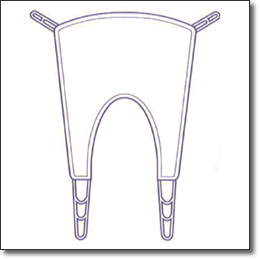 SLING LOOP CONFIGURATION:Shoulder loops –Leg loops –Hip tapes –Other –LINCOLNSHIRE INTER-AGENCY MOVING AND HANDLING GROUPPERSON MOVING AND HANDLING ASSESSMENT (ADULTS)Assessor’s Signature:   Assessment Date:	MOVING AND HANDLING PLAN						Sheet No.:  1 of   Person’s Name:						D.O.B: 			NHS No.: 			ICS No.:Information on this form should be used a guidance and each situation must still be assessed in case there are changes with the person or handling situationHandling Plan Review Date:  ………………PROBLEMS/DEFICIENCIESSHEET					Sheet No. 1 of …Person’s Name:					 	D.O.B: 			NHS No.: 			ICS No.:REVIEW SHEET							Sheet No.:  1 of   Person’s Name:						D.O.B: 			NHS No.: 			ICS No.:IN SITUATIONS WHERE MAJOR CHANGES HAVE OCCURRED TO THE PERSON OR HANDLING SITUATION A NEW ASSESSMENT / HANDLINGPLAN MUST BE COMPLETEDName:Signature:Date:OT:Signature:Date:Signature:Date:Make:Model/Type:Serial No:Date of last service:Make:Model/Type:Serial No:Location:Service Dates:Make:Model/Type:Weight limit:Size:Date of Last Service:Make:Model/Type:Weight limit:Size:Date of Last Service:Make:Model/Type:Weight limit:Size:Date of Last Service:PERSON’S DETAILSPERSON’S DETAILSPERSON’S DETAILSPERSON’S DETAILSPERSON’S DETAILSPERSON’S DETAILSPERSON’S DETAILSPERSON’S DETAILSASSESSOR DETAILSASSESSOR DETAILSASSESSOR DETAILSASSESSOR DETAILSName:NHS No.:NHS No.:NHS No.:NHS No.:NHS No.:D.O.B.: D.O.B.: Name: Name: Name: Name: Name:ICS No.:  ICS No.:  ICS No.:  ICS No.:  ICS No.:  D.O.B.: D.O.B.: Name: Name: Name: Name: Location e.g. Home address//Day unit:Location e.g. Home address//Day unit:Location e.g. Home address//Day unit:Location e.g. Home address//Day unit:Location e.g. Home address//Day unit:Location e.g. Home address//Day unit:Location e.g. Home address//Day unit:Location e.g. Home address//Day unit:Designation:Designation:Designation:Designation:Location e.g. Home address//Day unit:Location e.g. Home address//Day unit:Location e.g. Home address//Day unit:Location e.g. Home address//Day unit:Location e.g. Home address//Day unit:Location e.g. Home address//Day unit:Location e.g. Home address//Day unit:Location e.g. Home address//Day unit:Signature:Signature:Signature:Signature:Height:Height:Weight:Weight:Weight:Weight:Weight:Weight:Assessment date(s):Assessment date(s):Assessment date(s):Review Date:Details of other people involved in the moving and handling assessmentDetails of other people involved in the moving and handling assessmentDetails of other people involved in the moving and handling assessmentDetails of other people involved in the moving and handling assessmentDetails of other people involved in the moving and handling assessmentDetails of other people involved in the moving and handling assessmentDetails of other people involved in the moving and handling assessmentDetails of other people involved in the moving and handling assessmentDetails of other people involved in the moving and handling assessmentDetails of other people involved in the moving and handling assessmentDetails of other people involved in the moving and handling assessmentDetails of other people involved in the moving and handling assessmentNameNameNameDesignationDesignationDesignationDesignationDesignationDesignationDesignationSignatureSignaturePART 1 - CHECKLIST OF HANDLING TASKSPART 1 - CHECKLIST OF HANDLING TASKSPART 1 - CHECKLIST OF HANDLING TASKSPART 1 - CHECKLIST OF HANDLING TASKSPART 1 - CHECKLIST OF HANDLING TASKSPART 1 - CHECKLIST OF HANDLING TASKSPART 1 - CHECKLIST OF HANDLING TASKSPART 1 - CHECKLIST OF HANDLING TASKSPART 1 - CHECKLIST OF HANDLING TASKSPART 1 - CHECKLIST OF HANDLING TASKSPART 1 - CHECKLIST OF HANDLING TASKSPART 1 - CHECKLIST OF HANDLING TASKSTASKTASKTASKTASKCAN THE PERSON PERFORM THESE TASKS INDEPENDENTLY?CAN THE PERSON PERFORM THESE TASKS INDEPENDENTLY?CAN THE PERSON PERFORM THESE TASKS INDEPENDENTLY?CAN THE PERSON PERFORM THESE TASKS INDEPENDENTLY?CAN THE PERSON PERFORM THESE TASKS INDEPENDENTLY?CAN THE PERSON PERFORM THESE TASKS INDEPENDENTLY?CAN THE PERSON PERFORM THESE TASKS INDEPENDENTLY?CAN THE PERSON PERFORM THESE TASKS INDEPENDENTLY?YESNONOVARIABLEVARIABLEN/ACOMMENTSCOMMENTSROLLING IN BEDROLLING IN BEDROLLING IN BEDROLLING IN BEDLYING TO SITTING IN BEDLYING TO SITTING IN BEDLYING TO SITTING IN BEDLYING TO SITTING IN BEDREPOSITIONING UP BEDREPOSITIONING UP BEDREPOSITIONING UP BEDREPOSITIONING UP BEDGETTING INTO BED/OUT OF BEDGETTING INTO BED/OUT OF BEDGETTING INTO BED/OUT OF BEDGETTING INTO BED/OUT OF BEDGETTING ON/OFF A CHANGING BEDGETTING ON/OFF A CHANGING BEDGETTING ON/OFF A CHANGING BEDGETTING ON/OFF A CHANGING BEDSTANDING   SITTING (wheelchair)STANDING   SITTING (wheelchair)STANDING   SITTING (wheelchair)STANDING   SITTING (wheelchair)STANDING   SITTING (chair)STANDING   SITTING (chair)STANDING   SITTING (chair)STANDING   SITTING (chair)STANDING   SITTING (bed)STANDING   SITTING (bed)STANDING   SITTING (bed)STANDING   SITTING (bed)STANDINGSTANDINGSTANDINGSTANDINGIN/OUT STANDERIN/OUT STANDERIN/OUT STANDERIN/OUT STANDERWALKINGWALKINGWALKINGWALKINGIN/OUT WALKERIN/OUT WALKERIN/OUT WALKERIN/OUT WALKERLOWERING TO THE FLOORLOWERING TO THE FLOORLOWERING TO THE FLOORLOWERING TO THE FLOORRAISING FROM THE FLOORRAISING FROM THE FLOORRAISING FROM THE FLOORRAISING FROM THE FLOORSTAIRSSTAIRSSTAIRSSTAIRSSTEPSSTEPSSTEPSSTEPSIN BATH/SHOWERIN BATH/SHOWERIN BATH/SHOWERIN BATH/SHOWEROUT BATH/SHOWEROUT BATH/SHOWEROUT BATH/SHOWEROUT BATH/SHOWERON TOILET/TOILETTING CHAIRON TOILET/TOILETTING CHAIRON TOILET/TOILETTING CHAIRON TOILET/TOILETTING CHAIROFF TOILET/TOILETTING CHAIROFF TOILET/TOILETTING CHAIROFF TOILET/TOILETTING CHAIROFF TOILET/TOILETTING CHAIRIN/OUT OF CARIN/OUT OF CARIN/OUT OF CARIN/OUT OF CARON/OFF TRANSPORT ON/OFF TRANSPORT ON/OFF TRANSPORT ON/OFF TRANSPORT IN/OUT OF SENSORY ROOMIN/OUT OF SENSORY ROOMIN/OUT OF SENSORY ROOMIN/OUT OF SENSORY ROOMREPOSITIONING SELF ON CHAIR REPOSITIONING SELF ON CHAIR REPOSITIONING SELF ON CHAIR REPOSITIONING SELF ON CHAIR MANOUEVERING WHEELCHAIRMANOUEVERING WHEELCHAIRMANOUEVERING WHEELCHAIRMANOUEVERING WHEELCHAIROTHER TASKS – SPECIFYOTHER TASKS – SPECIFYOTHER TASKS – SPECIFYOTHER TASKS – SPECIFYIS THERE A HISTORY OF FALLS?                                                                                                      YES/NO  (PLEASE CIRCLE)IF YES, PLEASE GIVE DETAILS BELOW INCLUDING CAUSATIVE FACTORS IF KNOWN.IS THERE A HISTORY OF FALLS?                                                                                                      YES/NO  (PLEASE CIRCLE)IF YES, PLEASE GIVE DETAILS BELOW INCLUDING CAUSATIVE FACTORS IF KNOWN.IS THERE A HISTORY OF FALLS?                                                                                                      YES/NO  (PLEASE CIRCLE)IF YES, PLEASE GIVE DETAILS BELOW INCLUDING CAUSATIVE FACTORS IF KNOWN.IS THERE A HISTORY OF FALLS?                                                                                                      YES/NO  (PLEASE CIRCLE)IF YES, PLEASE GIVE DETAILS BELOW INCLUDING CAUSATIVE FACTORS IF KNOWN.IS THERE A HISTORY OF FALLS?                                                                                                      YES/NO  (PLEASE CIRCLE)IF YES, PLEASE GIVE DETAILS BELOW INCLUDING CAUSATIVE FACTORS IF KNOWN.IS THERE A HISTORY OF FALLS?                                                                                                      YES/NO  (PLEASE CIRCLE)IF YES, PLEASE GIVE DETAILS BELOW INCLUDING CAUSATIVE FACTORS IF KNOWN.IS THERE A HISTORY OF FALLS?                                                                                                      YES/NO  (PLEASE CIRCLE)IF YES, PLEASE GIVE DETAILS BELOW INCLUDING CAUSATIVE FACTORS IF KNOWN.IS THERE A HISTORY OF FALLS?                                                                                                      YES/NO  (PLEASE CIRCLE)IF YES, PLEASE GIVE DETAILS BELOW INCLUDING CAUSATIVE FACTORS IF KNOWN.IS THERE A HISTORY OF FALLS?                                                                                                      YES/NO  (PLEASE CIRCLE)IF YES, PLEASE GIVE DETAILS BELOW INCLUDING CAUSATIVE FACTORS IF KNOWN.IS THERE A HISTORY OF FALLS?                                                                                                      YES/NO  (PLEASE CIRCLE)IF YES, PLEASE GIVE DETAILS BELOW INCLUDING CAUSATIVE FACTORS IF KNOWN.IS THERE A HISTORY OF FALLS?                                                                                                      YES/NO  (PLEASE CIRCLE)IF YES, PLEASE GIVE DETAILS BELOW INCLUDING CAUSATIVE FACTORS IF KNOWN.IS THERE A HISTORY OF FALLS?                                                                                                      YES/NO  (PLEASE CIRCLE)IF YES, PLEASE GIVE DETAILS BELOW INCLUDING CAUSATIVE FACTORS IF KNOWN.PART 2 OF THE ASSESSMENT MUST NOW BE COMPLETED IF THE PERSON IS NOT INDEPENDENT IN ALL HANDLING TASKS           PART 2 COMPLETED ? ( Please tick )               YES                           NO     PART 2 OF THE ASSESSMENT MUST NOW BE COMPLETED IF THE PERSON IS NOT INDEPENDENT IN ALL HANDLING TASKS           PART 2 COMPLETED ? ( Please tick )               YES                           NO     PART 2 OF THE ASSESSMENT MUST NOW BE COMPLETED IF THE PERSON IS NOT INDEPENDENT IN ALL HANDLING TASKS           PART 2 COMPLETED ? ( Please tick )               YES                           NO     PART 2 OF THE ASSESSMENT MUST NOW BE COMPLETED IF THE PERSON IS NOT INDEPENDENT IN ALL HANDLING TASKS           PART 2 COMPLETED ? ( Please tick )               YES                           NO     PART 2 OF THE ASSESSMENT MUST NOW BE COMPLETED IF THE PERSON IS NOT INDEPENDENT IN ALL HANDLING TASKS           PART 2 COMPLETED ? ( Please tick )               YES                           NO     PART 2 OF THE ASSESSMENT MUST NOW BE COMPLETED IF THE PERSON IS NOT INDEPENDENT IN ALL HANDLING TASKS           PART 2 COMPLETED ? ( Please tick )               YES                           NO     PART 2 OF THE ASSESSMENT MUST NOW BE COMPLETED IF THE PERSON IS NOT INDEPENDENT IN ALL HANDLING TASKS           PART 2 COMPLETED ? ( Please tick )               YES                           NO     PART 2 OF THE ASSESSMENT MUST NOW BE COMPLETED IF THE PERSON IS NOT INDEPENDENT IN ALL HANDLING TASKS           PART 2 COMPLETED ? ( Please tick )               YES                           NO     PART 2 OF THE ASSESSMENT MUST NOW BE COMPLETED IF THE PERSON IS NOT INDEPENDENT IN ALL HANDLING TASKS           PART 2 COMPLETED ? ( Please tick )               YES                           NO     PART 2 OF THE ASSESSMENT MUST NOW BE COMPLETED IF THE PERSON IS NOT INDEPENDENT IN ALL HANDLING TASKS           PART 2 COMPLETED ? ( Please tick )               YES                           NO     PART 2 OF THE ASSESSMENT MUST NOW BE COMPLETED IF THE PERSON IS NOT INDEPENDENT IN ALL HANDLING TASKS           PART 2 COMPLETED ? ( Please tick )               YES                           NO     PART 2 OF THE ASSESSMENT MUST NOW BE COMPLETED IF THE PERSON IS NOT INDEPENDENT IN ALL HANDLING TASKS           PART 2 COMPLETED ? ( Please tick )               YES                           NO     PART 2PERSON MOVING AND HANDLING ASSESSMENT Person’s  Name: 					NHS No.:D.O.B.: 						ICS No.:Details of relevant medical condition/diagnosis:Details of any moving and handling hazards in relation to the person’s physical condition e.g.poor balance, pain in joints, muscle weakness:Details of any mobility equipment, aids and appliances that the person uses e.g. walking aids, wheelchair etc.:Details of other equipment, aids and adaptations that the person uses e.g. toilet/shower chair, profiling bed:Details of any moving and handling hazards related to communication, comprehension or behaviour e.g. impaired hearing, poor vision, unpredictability: Person’s (or their representative) wishes and opinions:Do informal carers have physical limitations or medical problems which may affect their ability toperform moving and handling?                                                       YES/NO (PLEASE CIRCLE)  If YES please specify: N.B. Staff with physical limitations or medical problems which may affect their ability to perform moving & handling safely must discuss the issues with their manager and action must be taken accordingly.Assessment Date:					Assessor’s Signature:Identify any problems relating to moving and handling and the environment:Identify any problems relating to moving and handling and the environment:Identify any problems relating to moving and handling and the environment:Identify any problems relating to moving and handling and the environment:Identify any problems relating to moving and handling and the environment:Recommendations to improve the environment following the assessment:Recommendations to improve the environment following the assessment:Recommendations to improve the environment following the assessment:Recommendations to improve the environment following the assessment:Recommendations to improve the environment following the assessment:Is there any equipment required to safely perform any of the tasks? (please circle )     YES       NO                      If YES, give details below:Is there any equipment required to safely perform any of the tasks? (please circle )     YES       NO                      If YES, give details below:Is there any equipment required to safely perform any of the tasks? (please circle )     YES       NO                      If YES, give details below:Is there any equipment required to safely perform any of the tasks? (please circle )     YES       NO                      If YES, give details below:Is there any equipment required to safely perform any of the tasks? (please circle )     YES       NO                      If YES, give details below:Equipment neededWhere to be obtainedDate requested & by whomEquipment receivedSign and dateAny other actions requiredAdditional comments / Action required:Task DescriptionDetails of movement method to be used including equipment and techniquesNo. of people (state designation)Task duration & frequencyAssessors signature and dateDETAILS OF REMAININGPROBLEMS/DEFICIENCIESACTION/MEASURES NEEDEDPERSON REPORTED TOREPORTED BY(SIGN & DATE)DATE RESOLVED(SIGN & DATE)DATE OF REVIEWREVIEWED BYOUTCOME OF REVIEWINCLUDING DETAILS OF ANY SIGNIFICANT CHANGESASSESSORSSIGNATURE